PREFEITURA MUNICIPAL DE BOCAIUVA – MG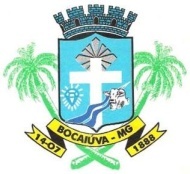 SECRETARIA MUNICIPAL DE EDUCAÇÃORua Mariana de Queiroga, 141 – Telefone: (38) 3251-2136CEP: 39390-000 – Bocaiuva-MGPROCESSO SELETIVO SIMPLIFICADO – EDITAL Nº 08/2023CONVOCAÇÃO DE CANDIDATOS -ASE ESPECIFICO	     CONVOCAMOS os candidatos inscritos no processo seletivo edital 08/2023 ,na função de  ASE ESPECIFICO,  que tenham interesse as vagas abaixo relacionadas, para entrarem em contato com a Secretaria de Educação, segunda  -feira  dia 15/04/2024 de 08:00  às 10:00 e informar o nome e a classificação. A apresentação da documentos relacionados no edital e ainda os documentos comprobatórios de tempo de serviço e títulos declarados na inscrição serão solicitados no ato do contrato após a classificação. A responsabilidade do comparecimento na data e horário agendado, é exclusivamente do candidato. Telefone (38)3251-2136	     A documentação será rigorosamente conferida pela Divisão de RH, e a contratação somente será concretizada se todos os documentos foram apresentados na forma exigida. Caso haja inconsistência, o candidato poderá ter a sua classificação alterada ou ser desclassificado.  	As vagas serão disponibilizadas através do site da Prefeitura Municipal  e no quadro de aviso da Secretaria de Educação. Não será permitido nenhuma mudança após assinatura do contrato.MUNICÍPIO DE BOCAIÚVA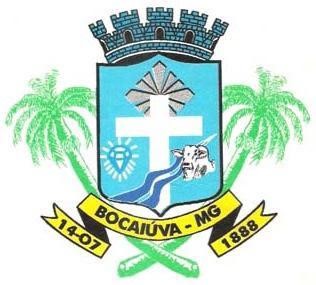 Classificação do processo seletivoASE Específico rural/urbana com Cadastro de Reserva  - 2024Resultado PreliminarNº vagas: 5 (0 para pessoas com deficiência)Desclassificações por duplicidade de cadastros | Comissão de Processo Seletivo - Prefeitura Municipal de Bocaiuva-MG12/04/2024 - 11:05:02MUNICÍPIO DE BOCAIÚVAClassificação do processo seletivoASE Específico rural/urbana com Cadastro de Reserva  - 2024Resultado PreliminarNº vagas: 5 (0 para pessoas com deficiência)Desclassificações por duplicidade de cadastros | Comissão de Processo Seletivo - Prefeitura Municipal de Bocaiuva-MG12/04/2024 - 11:05:02CARGOLOCALIDADEVAGASPEDREIROURBANO/RURAL2 SERVENTE PEDREIROURBANO/RURAL 2#CPFNOMEDATA DE NASCIMENTOEXPERIÊNCIA PROFISSIONALTÍTULOSTOTALPROTOCOLO1587.8**.***-**MARIA DE FATIMA VIEIRA FERNANDES09/07/1961150001015010B5WYF2OJV02042.8**.***-**MARIA DA CONCEICAO DE SOUZA14/07/1965461904619LEG1XXVKWY3245.6**.***-**CLEUSA DA SILVA07/02/1962417104171PC2O0NTOF04043.7**.***-**LUCINEIA PEREIRA DE SOUZA OLIVEIRA26/07/1970390003900D7G5X8ZVDE5782.1**.***-**VALTEIR AGUIAR DE OLIVEIRA11/09/1966208302083MZH0IEWBRN6092.0**.***-**CARLA PATRICIA FERREIRA LIMA23/07/198918220182281BTD3UACP7073.0**.***-**MARIA CRISTIANE SOUZA30/08/1982103401034MCL9KJ3ENM8112.8**.***-**KELLY PATRICIA RAMOS SOUZA27/09/1991991201011IKZDEXZBQ99744.9**.***-**ADAO JOSE DE JESUS03/06/19709630963V52SYIHC3K10160.7**.***-**BRUNO RODRIGUES DURAES13/12/2001927149413E0RWH17ZH11028.0**.***-**EDUARDO RODRIGUES BENFICA06/03/19787030703V1FGMYF8YX12372.7**.***-**MARLEIDE RODRIGUES VIEIRA CAMARGOS09/12/19646890689JPFCL47OTP13986.1**.***-**JOSE SILVANO VIEIRA22/09/19696570657VC7MFY0O7414920.7**.***-**PEDRO APARECIDO DOS SANTOS05/06/197265606564CUN40ECZX15088.3**.***-**ALISSON GUILHERME PEREIRA02/05/19896360636131BREGLCD16057.3**.***-**SINEIA DA ROCHA SILVA10/04/19785840584E9TZE43U0J17322.4**.***-**PAULO NUNES PEREIRA16/07/195940304033MD03MKXGF18099.4**.***-**NILVA ONILDE DIAS FERREIRA21/03/198624002407A4ZC94YHE19134.5**.***-**WELLINGTON DOUGLAS DURAES GUIMARAES31/12/19968920109Y6F13X6A4N20095.6**.***-**MARIA DO ROSARIO B DOS SANTOS03/10/1982456517FRZSQGARD21056.8**.***-**Wanessa Dos Reis Santos07/08/198213738OH88JW5TR622056.5**.***-**AUGUSTO MANOEL ANDRADE ROSA22/10/198313738BA4MEJ9BSK23823.5**.***-**Silvana Cleia Silva oliveira31/01/197211718VOB0UXY18S24802.3**.***-**Corina Pereira da Silva08/06/1970016169GKHS781NX25058.4**.***-**Ronaldo dos Reis Pereira01/09/1983015151PE965KRVH26118.3**.***-**Marlon Luis dos Santos31/10/199301515J41OCI8FZO27037.6**.***-**GERALDO APARECIDO DE OLVEIRA17/01/197601010HPI1TZOSLK28061.7**.***-**Gilvania da Costa Azevedo Santos20/03/19810559L580WEEZN29117.3**.***-**Claudiney dias Batista30/07/19900558NZQGZV0Q930107.5**.***-**Roseny de souza09/06/1991022II9PN6RII631737.3**.***-**maria de fatima boas santana02/10/1956000EW4B21BMCC32888.2**.***-**MARIA APARECIDA LOPES VIEIRA21/07/1966000P11GGOU4BL33956.0**.***-**Rodiney de Sena21/08/1970000C94WZLNWPZ34803.4**.***-**Edvaldo Alves Ferreira23/09/1970000PA9WS8JR0P35986.3**.***-**Paulo Cesar de Oliveira14/05/1975000QNO1DZ0VVB36027.6**.***-**MIRTES APARECIDA VIEIRA OLIVEIRA18/07/1975000841VRFPH1U37059.8**.***-**Vera Lúcia Fernanda Macedo24/04/1976000C9SZLZDS8V38067.7**.***-**ELZA IRIS PINHEIRO CRUZ10/05/1979000M837UXVJMK39062.8**.***-**Marina Divina Alves Coutinho01/07/1979000QQORR4LG4E40056.4**.***-**HELAINE VIEIRA SILVA03/10/1979000CJOMRJNT4641045.0**.***-**JOAO WANDERSON DUARTE01/11/1980000ELPD1LZV8I42060.5**.***-**Eliene duque nunes08/10/1982000Q9Y53J187143080.9**.***-**ELIZEU fonseca rocha30/03/1983000L8MLFR2ZOL44087.3**.***-**FABIANA APARECIDA PIRES DE JESUS08/05/19840003UM8MCBCHP45078.1**.***-**FERNANDA VIEIRA SANTOS28/05/19840009VBXS7ZTWS46074.9**.***-**Jacqueline De Oliveira Costa14/03/1985000QP20IVY4C247102.7**.***-**Valéria  Alves Souza14/11/1985000MZZEGXDJ0148106.7**.***-**jovina beatriz neta de Oliveira31/07/1987000SZOEAXTOOZ49104.8**.***-**Eliane Pereira20/03/1988000W3IRFU2XHP#CPFNOMEDATA DE NASCIMENTOEXPERIÊNCIA PROFISSIONALTÍTULOSTOTALPROTOCOLO50107.8**.***-**Josianne de Fátima Santos03/10/1988000U5ZY37H8SK51097.5**.***-**SOHANE CRISTINA ALVES ROSA10/03/1989000YMZ5M4VNF952098.9**.***-**FERNANDA DE JESUS FERREIRA07/01/19900003D4I0A8MQ953106.5**.***-**LAYLA TATIANE LOPES VIEIRA18/01/1991000CEJTAIHOPW54120.0**.***-**Gilmar Mendes Morais23/06/1991000MEZ4E5NF2055110.3**.***-**Juliana Alves Borges da Silva02/10/1991000QPDE70YO1F56126.9**.***-**Mailson José Rodrigues Morais01/05/19920002DL5LQ9IOC57111.7**.***-**CAMILLA THAIS DE SOUZA08/06/1993000BELCES5CQJ58132.1**.***-**Fabiana Rodrigues Justino04/08/1993000YDHRDTXGIY59119.9**.***-**ROBSON ALMEIDA DURAES08/11/1993000H79UV8U2GH60083.0**.***-**Márcio Fernando Pereira Rocha21/06/1994000JPR1MJASGJ61121.2**.***-**Mônica de Freitas Costa08/07/19940005RAJDMNI4F62121.0**.***-**Francielle Cristina Pereira02/11/19940003CNN3X9NAK63116.3**.***-**Murilo Henrique Soares Dos Santos08/12/1994000KA99UFYPAN64112.5**.***-**Samuel Aquino Silva24/10/1996000INMMQRSWYO65134.5**.***-**Michael Vinícius Vieira de Jesus25/01/1997000QDZNDRYJS166138.8**.***-**AMANDA CHRISTINA FERREIRA11/03/19980004W95U8AHMN67145.4**.***-**NATHALIA EDUARDA DE JESUS CARDOSO31/07/1999000J41T7U83KD68111.2**.***-**JOAO VICTOR MIRANDA SANTOS22/11/1999000TK74KEIXPI69106.0**.***-**Jone Jackson Duarte Santos09/09/2000000CQIIU6KXCG70702.4**.***-**Mara Raissa Dias Santos14/12/2000000FE6QQ47KG671703.9**.***-**Dhafiny Soares Teixeira17/03/20010006JOBOKAHAW72147.2**.***-**Kathllen Izadora Rodrigues Silva22/03/2003000YTQWLZ249V